СУМСЬКА МІСЬКА РАДАVIІ СКЛИКАННЯ XXIII СЕСІЯРІШЕННЯУраховуючи рішення виконавчого комітету Сумської міської ради 
від 18.04.2017 №       «Про внесення пропозицій Сумській міській раді щодо розгляду питання про внесення змін до рішення Сумської міської ради 
від 21 грудня 2016 року № 1548-МР «Про Програму підвищення енергоефективності в бюджетній сфері міста Суми на 2017-2019 роки 
(зі змінами)», керуючись статтею 25 Закону України «Про місцеве самоврядування в Україні», Сумська міська радаВИРІШИЛА:Внести зміни до рішення Сумської міської ради від 21 грудня 
2016 року № 1548-МР «Про Програму підвищення енергоефективності в бюджетній сфері міста Суми на 2017-2019 роки» (зі змінами), а саме:Розділ 1. «Загальна характеристика Програми» додатку 1 викласти в новій редакції згідно з додатком 1 до цього рішення.У завдання 3 «Термомодернізація будівель» додатку 2 «Напрями діяльності, завдання та заходи Програми підвищення енергоефективності у бюджетній сфері міста Суми на 2017-2019 роки» включити пункт 3.2 та змінити орієнтовні обсяги фінансування по галузі «Освіта»:Пункт 3.2 завдання 3 додатку 2 «Напрями діяльності, завдання та заходи Програми підвищення енергоефективності у бюджетній сфері міста Суми на 2017-2019 роки» вважати пунктом 3.3.Завдання 3 «Термомодернізація будівель» додатку 3 «Перелік завдань Програми підвищення енергоефективності в бюджетній сфері міста Суми на 2017-2019 роки» та обсяги виконання Програми викласти в новій редакції згідно з додатком 2 до цього рішення.Завдання 3 «Термомодернізація будівель» додатку 4 «Результативні показники виконання завдань Програми підвищення енергоефективності в бюджетній сфері міста Суми на 2017-2019 роки» та обсяги виконання Програми викласти у новій редакції згідно з додатком 3 до цього рішення.Додаток 5 «Очікувані результати від реалізації Програми підвищення енергоефективності в бюджетній сфері міста Суми на 2017-2019 роки» викласти у новій редакції згідно з додатком 4 до цього рішення.Організацію виконання даного рішення покласти на заступників міського голови з питань діяльності виконавчих органів ради відповідно до розподілу обов’язків.Сумський міський голова                                                                    О.М. ЛисенкоВиконавець: Липова С.А.                      07.04.17Ініціатор розгляду питання – виконавчий комітет Сумської міської ради.Проект рішення підготовлено департаментом фінансів, економіки та інвестицій Сумської міської ради.Доповідач: Липова С.А.	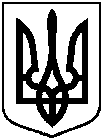 Проект оприлюднено«      »                     2017 р.від 29 березня 2017 року № 1865 – МР м. СумиПро внесення змін до рішення 
Сумської міської ради 
від 21 грудня 2016 року № 1548-МР 
«Про Програму підвищення  енергоефективності в бюджетній сфері 
міста Суми на 2017-2019 роки» 
(зі змінами) № з/пПріоритетнізавданняЗаходиПрограмиСтрок виконанняВиконавціДжере-ла фінансуванняОрієнтовні обсяги фінансу-вання, тис. грн.Очікуваний результат3.Термомодер-нізація будівель3.2 Придбання енергозберігаю-чих віконних блоків для             ДНЗ № 152017управління освіти і науки СМРМБ75,0Економія теплової енергії 5,6 МВт∙год/рікВсього по галузі «Освіта»201759727,36